RÍO CUARTO,  22 de Septiembre de 2016		VISTO, la documentación obrante en el presente Expediente, lo requerido por la Secretaría de Trabajo mediante Solicitud de Gastos Nº 04/16, y de acuerdo con lo establecido en el Artículo 11 Incisos a) y b) del Decreto del Poder Ejecutivo Nacional Nº 1023/01, y		CONSIDERANDO:		Que resulta necesaria la adquisición de “archivero metálico”, solicitado por la Secretaría de Trabajo de la U.N.R.C. con destino a Salud Ocupacional, a fin de asegurar el normal desarrollo de las actividades y servicios que se brindan en el área mencionada.		Que en consecuencia debe efectuarse el correspondiente llamado conforme al Régimen de Contrataciones de  Decreto 1023/01 Artículo 25º Inciso d) apartado 1 y al Reglamento del Régimen de Contrataciones de  Decreto Nº 893/12 Artículo 34 Inciso a) apartado 2.			Por ello, y en uso de las atribuciones que le fueron conferidas mediante Resoluciones del Consejo Superior Nº 381/12 y Resolución Rectoral Nº 396/15 de  de Río Cuarto, EL SECRETARIO ECONOMICO DE LA UNIVERSIDAD NACIONAL DE RIO CUARTOD I S P O N E:ARTICULO 1º.- Autorizar el procedimiento de CONTRATACIÓN DIRECTA Nº 054/16, encuadrada dentro de lo establecido en el Régimen de Contrataciones de la Administración Nacional Decreto 1023/01 Artículo 25º Inciso d) apartado 1 y al Régimen de Contrataciones de la Administración Nacional Decreto Nº 893/12 Artículo 34 Inciso a) apartado  realizar con el objeto de contratar la provisión de  “archivero metálico, de acuerdo a la descripción y especificaciones técnicas de la Solicitud de Gastos Nº 04/16 de la Secretaría de Trabajo de la U.N.R.C. la que se ajustará a las reglamentaciones vigentes.ARTICULO 2º.- Aprobar el Pliego de Bases y condiciones Particulares Definitivo para la presente contratación, que se agrega como Anexo a la presente.ARTICULO 3º:- Regístrese, comuníquese y publíquese. Gírese a Dirección de Contrataciones para la prosecución de su trámite. Cumplido, archívese.DISPOSICION “S” Nº 069/16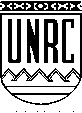 Universidad Nacional de Río CuartoDirección de Contrataciones“2016 - Año del Bicentenario de  de la Independencia Argentina y el 45 aniversario de la creación de la U.N.R.C.”.EXPEDIENTE Nº122.084U.N.R.C.  Cdor. JOSÉ LUIS TOBARESSecretario EconómicoD. C.  Cdor. JOSÉ LUIS TOBARESSecretario Económicopa  Cdor. JOSÉ LUIS TOBARESSecretario Económico  Cdor. JOSÉ LUIS TOBARESSecretario Económico